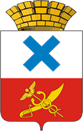 Администрация Городского округа «город Ирбит»Свердловской областиПОСТАНОВЛЕНИЕот  30   декабря  2022 года №  2369 -ПА г. Ирбит Об утверждении программы профилактики рисков причинения вреда (ущерба) охраняемым законом ценностям при осуществлении муниципального жилищного контроля на территории Городского округа «город Ирбит» Свердловской области на 2023 годВ  соответствии с Федеральным законом от 31 июля 2020 года № 248-ФЗ              «О государственном контроле (надзоре) и муниципальном контроле в Российской Федерации», Федеральным законом от 6 октября 2003 года № 131-ФЗ                            «Об общих принципах организации местного самоуправления в Российской Федерации», постановлением Правительства Российской Федерации от 25.06.2021 № 990 «Об утверждении Правил разработки и утверждения контрольными (надзорными) органами программы профилактики рисков причинения вреда (ущерба) охраняемым законом ценностям», руководствуясь Уставом Городского округа «город Ирбит» Свердловской области, администрация Городского округа «город Ирбит» Свердловской области,ПОСТАНОВЛЯЕТ: 1. Утвердить программу профилактики рисков причинения вреда (ущерба) охраняемым законом ценностям при осуществлении муниципального жилищного контроля на территории Городского округа «город Ирбит» Свердловской области на 2023 год (прилагается).2. Отделу муниципального контроля обеспечить в пределах своей компетенции выполнение программы профилактики рисков причинения вреда (ущерба) охраняемым законом ценностям при осуществлении муниципального жилищного контроля на территории Городского округа «город Ирбит» Свердловской области на 2023 год, утвержденной пунктом 1 настоящего постановления.3. Контроль за исполнением настоящего постановления возложить                   на заместителя главы администрации Городского округа «город Ирбит» Свердловской области Н.В. Волкову.4. Отделу организационной работы и документообеспечения администрации Городского округа «город Ирбит» Свердловской области опубликовать настоящее постановление в общественно-политической газете «Восход» и разместить                       на официальном сайте администрации Городского округа «город Ирбит» Свердловской области (www.moirbit.ru).Глава Городского округа«город Ирбит» Свердловской области                                                      Н.В. ЮдинПриложение к постановлению администрации Городского округа «город Ирбит» Свердловской области от 30.12.2022 №  2369 -ПАПРОГРАММАпрофилактики рисков причинения вреда (ущерба) охраняемым законом ценностям при осуществлении муниципального жилищного контроля на территории Городского округа «город Ирбит» Свердловской областина 2023 годПрограмма профилактики рисков причинения вреда (ущерба) охраняемым законом ценностям при осуществлении муниципального жилищного контроля на территории Городского округа «город Ирбит» Свердловской области на 2023 год, разработана в соответствии с Федеральным законом от 31.07.2020 № 248-ФЗ                     «О государственном контроле (надзоре) и муниципальном контроле в Российской Федерации», постановлением Правительства Российской Федерации от 25.06.2021     № 990 «Об утверждении Правил разработки и утверждения контрольными (надзорными) органами программы профилактики рисков причинения вреда (ущерба) охраняемым законом ценностям», Положением о муниципальном жилищном контроле на территории Городского округа «город Ирбит» Свердловской области, утвержденного решением Думы Городского округа                   «город Ирбит» Свердловской области от 30.09.2021 № 325 «Об утверждении положения о муниципальном жилищном контроле на территории Городского округа «город Ирбит» Свердловской области».Раздел I. Анализ состояния осуществления муниципального  жилищного контроляМуниципальный жилищный контроль на территории Городского округа                   «город Ирбит» Свердловской области осуществляет отдел муниципального контроля администрации  Городского округа «город Ирбит» Свердловской области в лице его уполномоченных лиц – муниципальных инспекторов отдела муниципального контроля, посредством профилактики нарушений обязательных требований, организации и проведения контрольных мероприятий, принятия предусмотренных законодательством мер по пресечению, предупреждению                       и (или) устранению последствий выявленных нарушений обязательных требований. Предметом муниципального жилищного контроля является соблюдение юридическими лицами, индивидуальными предпринимателями, кроме юридических лиц, индивидуальных предпринимателей, осуществляющих деятельность на основании лицензии на осуществление предпринимательской деятельности по управлению многоквартирными домами, и гражданами обязательных требований, установленных жилищным законодательством, законодательством об энергосбережении и о повышении энергетической эффективности в отношении муниципального жилищного фонда:1) требований к использованию и сохранности муниципального жилищного фонда, в том числе требований к жилым помещениям, их использованию и содержанию, использованию и содержанию общего имущества собственников помещений в многоквартирных домах, порядку осуществления перевода жилого помещения в нежилое помещение и нежилого помещения в жилое                                     в многоквартирном доме, порядку осуществления перепланировки                                     и (или) переустройства помещений в многоквартирном доме;2) требований к формированию фондов капитального ремонта;3) требований к созданию и деятельности юридических лиц, индивидуальных предпринимателей, осуществляющих управление многоквартирными домами, оказывающих услуги и (или) выполняющих работы  по содержанию и ремонту общего имущества в многоквартирных домах;4) требований к предоставлению коммунальных услуг собственникам            и пользователям помещений в многоквартирных домах и жилых домов;5) правил изменения размера платы за содержание жилого помещения                     в случае оказания услуг и выполнения работ по управлению, содержанию                         и ремонту общего имущества в многоквартирном доме ненадлежащего качества                и (или)  с перерывами, превышающими установленную продолжительность;6) правил содержания общего имущества в многоквартирном доме и правил изменения размера платы за содержание жилого помещения;7) правил предоставления, приостановки и ограничения предоставления коммунальных услуг собственникам и пользователям помещений                                 в многоквартирных домах и жилых домов;8) требований энергетической эффективности и оснащенности помещений многоквартирных домов и жилых домов приборами учета используемых энергетических ресурсов;9) требований к порядку размещения ресурсоснабжающими организациями, лицами, осуществляющими деятельность по управлению многоквартирными домами, информации в государственной информационной системе жилищно-коммунального хозяйства (далее – система);10) требований к обеспечению доступности для инвалидов помещений                       в многоквартирных домах;11) требований к предоставлению жилых помещений в наемных домах социального использования.12) исполнение решений, принятых органом контроля по результатам контрольных мероприятий.Объектами муниципального жилищного контроля (далее - объекты контроля) являются деятельность, действия (бездействия) граждан и организаций,  в рамках которых должны соблюдаться обязательные требования, а также результаты деятельности граждан и организаций к которым предъявляются обязательные требования:1) по пользованию жилыми помещениями муниципального жилищного фонда;2) по переводу жилого помещения в нежилое помещение и нежилого помещения в жилое в многоквартирном доме, по осуществлению перепланировки      и (или) переустройства помещений в многоквартирном доме;3) по управлению многоквартирными домами; в том числе,                                    по предоставлению коммунальных услуг собственникам и пользователям помещений в многоквартирных домах и жилых домов;4) по формированию фондов капитального ремонта;5) по размещению информации в системе;6) по предоставлению жилых помещений в наемных домах социального использования.Контролируемыми лицами являются граждане и организации, действия (бездействия) или результаты деятельности, которых либо объекты контроля, находящиеся во владении и (или) в пользовании которых, подлежат муниципальному жилищному контролю (далее – контролируемые лица), в том числе:1) юридические лица, индивидуальные предприниматели, осуществляющие управление многоквартирными домами, оказывающие услуги                                     и (или) выполняющих работы по содержанию и ремонту общего имущества                                   в многоквартирных домах кроме юридических лиц, индивидуальных предпринимателей, осуществляющих деятельность на основании лицензии                    на осуществление деятельности по управлению многоквартирными домами;2) юридические лица, в том числе ресурсоснабжающие организации, индивидуальные предприниматели, осуществляющие предоставление коммунальных услуг владельцам и (или) пользователям муниципальных жилых помещений в многоквартирных домах и жилых домов;3) юридические лица, на имя которых открыты специальные счета для формирования фондов капитального ремонта многоквартирных домов;4) граждане, во владении и (или) в пользовании которых находятся помещения муниципального жилищного фонда.Муниципальный жилищный контроль осуществляется в соответствии со статьей  20 Жилищного кодекса Российской Федерации, Федеральным законом                           от 31.07.2020 № 248-ФЗ «О государственном контроле (надзоре) и муниципальном контроле в Российской Федерации», другими федеральными законами, актами Президента Российской Федерации, постановлениями Правительства Российской Федерации, Положением о муниципальном жилищном контроле на территории Городского округа «город Ирбит» Свердловской области, утвержденного решением Думы Городского округа «город Ирбит» Свердловской области                      от 30.09.2021 № 325 «Об утверждении положения о муниципальном жилищном контроле на территории Городского округа «город Ирбит» Свердловской области»,  и нормативными правовыми актами администрации Городского округа «город Ирбит» Свердловской области. В 2021 году контрольных мероприятий (проверок) не проводилось в связи                    с отсутствием оснований, предусмотренных статьей 10 Федерального закона                    от 26.12.2008 №294-ФЗ «О защите прав юридических ли и индивидуальных предпринимателей при осуществлении государственного контроля (надзора)                           и муниципального контроля» и постановлением Правительства Российской Федерации от 30.11.2020 № 1969  «Об особенностях формирования ежегодных планов проведения плановых проверок юридических лиц и индивидуальных предпринимателей на 2021 год, проведения проверок в 2021 году и внесении изменений в пункт 7 Правил подготовки органами государственного контроля (надзора) и органами муниципального контроля ежегодных планов проведения плановых проверок юридических лиц и индивидуальных предпринимателей».В 2022 году контрольных мероприятий (проверок) не проводилось в связи             с ограничением их проведения на основании постановления Правительства Российской Федерации от 10.03.2022 № 336  «Об особенностях организации и осуществления государственного контроля (надзора), муниципального контроля». В соответствии с Программой профилактики при осуществлении муниципального  жилищного контроля  на 2022 год за 9 месяцев текущего года осуществлялись следующие мероприятия: - информирование контролируемых и иных заинтересованных лиц                        по вопросам соблюдения обязательных требований посредством размещения сведений, предусмотренных пунктами 1 - 3, 5 - 10, 14, 16 части 3 статьи 46 Федерального закона от 31.07.2020 № 248-ФЗ «О государственном контроле (надзоре) и муниципальном контроле в Российской Федерации»  , на официальном сайте администрации ГО «город Ирбит» в сети «Интернет» www.moirbit.ru; 	- консультирование по вопросам соблюдения обязательных требований жилищного законодательства путем подготовки письменных ответов                               на поступающие обращения, а также при личном приеме контролируемых лиц, осуществлялось разъяснение наиболее распространенных нарушений обязательных требований жилищного законодательства, давались рекомендации о мерах                      по недопущению таких нарушений.Общее количество консультирований по состоянию на 30 сентября текущего года составило – 18. Кроме этого, составлен доклад об обобщении практики осуществления муниципального жилищного контроля на территории ГО «город Ирбит» в 2021 году, который размещен на официальном сайте администрации ГО «город Ирбит»   в сети «Интернет» www.moirbit.ru в подразделе «Муниципальный жилищный контроль» раздела «Муниципальный контроль».Раздел II. Цели и задачи реализации программы  профилактикиПрофилактика рисков причинения вреда (ущерба) охраняемым законом ценностям направлена на достижение следующих основных целей:1) предупреждение нарушений обязательных требований законодательства, включая устранение причин, факторов и условий, способствующих возможному нарушению обязательных требований;2) предотвращение рисков причинения вреда (ущерба) охраняемым законом ценностям;3) мотивация к добросовестному исполнению контролируемыми лицами обязательных требований жилищного законодательства;4) сокращение количества нарушений обязательных требований жилищного законодательства.Основные задачи программы профилактики:1) стимулирование добросовестного соблюдения обязательных требований всеми контролируемыми лицами;2) выявление причин, факторов и условий, способствующих нарушению обязательных требований жилищного законодательства, определение способов устранения или снижения рисков их возникновения;3) создание условий для доведения обязательных требований                                до контролируемых лиц, повышение информированности о способах                               их соблюдения;4) снижение издержек контрольно-надзорной деятельности                                        и административной нагрузки на подконтрольные субъекты;5) повышение правосознания и правовой культуры граждан, руководителей юридических лиц и индивидуальных предпринимателей.Ожидаемые конечные результаты реализации Программы профилактики: - снижение рисков причинения вреда охраняемым законом ценностям;- увеличение доли законопослушных контролируемых лиц; - внедрение новых видов профилактических мероприятий.Срок реализации Программы профилактики- 2023 год.Раздел III. Перечень профилактических мероприятий на 2023 годРаздел IV. Показатели результативности и эффективности программы профилактики Основным механизмом оценки эффективности и результативности 
профилактических мероприятий является анализ статистических показателей контрольной деятельности. Оценка осуществляется, в том числе, путем опроса. Опрос проводится среди лиц, в отношении которых проводились проверочные и профилактические мероприятия, и лиц, участвующих в проведении профилактических мероприятий. Опрос проводится специалистами отдела муниципального контроля администрации ГО «город Ирбит».Информация о достижении целевых показателей реализации Программы профилактики размещаются на официальном сайте администрации ГО «город Ирбит» www.moirbit.ru.Использованы следующие сокращения:- ГО «город Ирбит» - Городской округ «город Ирбит» Свердловской области; - Программа профилактики – программа профилактики рисков причинения вреда (ущерба) охраняемым законом ценностям при осуществлении муниципального жилищного контроля на территории Городского округа «город Ирбит» Свердловской области на 2023 год.Контрольный орган - отдел муниципального контроля администрацииГородского округа «город Ирбит» Свердловской областиЭлектронная почта potapov-av@moirbit.ruтел. 8 (343 55) 3-61-00№ п/пНаименование мероприятияСпособ реализацииСроки (периодичность) проведенияОтветственное лицо123451.Информирование по вопросам соблюдения обязательных требований Размещения на официальном сайте администрации ГО «город Ирбит» в сети «Интернет» www.moirbit.ru перечня и текста нормативных правовых актов, муниципальных нормативных правовых актов, содержащих обязательные требования,  оценка соблюдения которых является предметом вида муниципального контроляВ течение  годаНачальник отдела муниципального контроля администрации ГО «город Ирбит»2.Консультирование контролируемых лиц и их представителей по вопросам, связанным с организацией и осуществлением муниципального жилищного контроляВ устной форме проводится по телефону, посредством видео-конференц-связи, на личном приеме, в ходе проведения профилактического мероприятия, контрольного мероприятия по следующим вопросам:местонахождение, контактные телефоны, адрес официального сайта администрации Городского округа «город Ирбит» Свердловской области в сети «Интернет» и адреса электронной почты;график работы отдела муниципального контроля, время приема посетителей;перечень нормативных правовых актов, регулирующих осуществление муниципального контроля, организация и осуществление муниципального контроля;перечень нормативных правовых актов, содержащих обязательные требования.Консультирование в письменной форме осуществляется путем направления ответа на письменной обращение контролируемых лиц и их представителей в случаях: представлен письменный запрос о предоставлении письменного ответа по вопросам консультирования;ответ на поставленные вопросы требует дополнительных запросов сведений от органов власти и иных лиц.В случае поступления более 5  однотипных запросов  контролируемых лиц о предоставлении письменных ответов консультирование по однотипным вопросам, осуществляется посредством размещения на официальном сайте администрации ГО «город Ирбит» в сети «Интернет» www.moirbit.ru письменного разъяснения, подписанного уполномоченным должностным лицом контрольного органа.В течение года по мере необходимостиНачальник отдела муниципального контроля инспектор отдела муниципального контроля и администрации ГО «город Ирбит»3.Выдача предостережений о недопустимости нарушения обязательных требованийВ случае наличия сведений             о готовящихся нарушениях обязательных требований или признаках нарушений обязательных требований и (или) в случае отсутствия подтвержденных данных о том, что нарушение обязательных требований причинило вред (ущерб) охраняемым законом ценностям либо создало угрозу причинения вреда (ущерба) охраняемым законом ценностям, контролируемому лицу объявляется предостережение о недопустимости нарушения обязательных требований, путем направления почтовой связью, личного вручения, иным способом.В течение года при наличии основанийИнспектор отдела муниципального контроля администрацииГО «город Ирбит»4.Обобщение правоприменительной практики и проведения муниципального жилищного контроля обеспечивается подготовка доклада о результатах правоприменительной практики  проведения муниципального жилищного контроля, который размещается на официальном сайте администрации ГО «город Ирбит» www.moirbit.ru не позднее 1 марта года, следующего                   за отчетнымОдин раз в годНачальник отдела муниципального контроля администрации ГО «город Ирбит»5Профилактические визитыпроводится инспектором в форме профилактической беседы по месту осуществления деятельности контролируемого лица либо путем использования видео-конференц-связи. В ходе профилактического визита контролируемое лицо информируется об обязательных требованиях, предъявляемых к объектам контроля. В ходе профилактического визита может осуществляться консультирование контролируемого лица Разъяснения, полученные контролируемым лицом в ходе профилактического визита, носят рекомендательный характер.Не является обязательным профилактическим мероприятием. В течение года при необходимостиНачальник отдела муниципального контроля  и инспектор отдела муниципального контроля администрации ГО «город Ирбит»№ п/пНаименование показателяМетодика расчета показателяБазовый показатель(значения  2022 года)Целевое значение на 2023 год123451.Информированность контролируемых лиц о содержании обязательных требованийОпрос контролируемых лиц в ходе контрольных и профилактических мероприятий муниципального земельного контроля50%Не менее 50% опрошенных, из числа контролируемых субъектов2.Полнота информации, размещенной на официальном сайте администрации ГО город Ирбит в сети Интернет www.moirbit.ru. в соответствии с ч.3  ст. 46 Федерального закона № 248-ФЗАнализ статистических данных100%100%3.Увеличение количества профилактических мероприятийАнализ статистических данных19увеличение на 10%4.Выполнение профилактических программных мероприятий согласно перечнюОпрос специалистов, осуществляющих муниципальный контроль100%100% мероприятий, предусмотренных перечнем